Sorteren en structuurCategorieën een gewenste kleur en naam geven (bij POP accounts en Exchange server)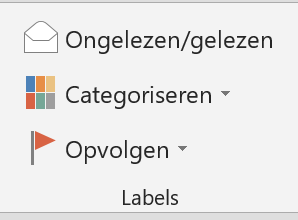 Open onder Start – Labels – CategoriserenKies, Alle CategorieënKies Nieuw… Geef een Naam en kies een Kleur – OK - OKBerichten van bijv. bedrijven categoriserenSelecteer de berichten van een bedrijf om deze te categoriseren Zet het filter onder het zoekvak op: Door Categorieën Selecteer alle berichten met dezelfde kleur en sleep deze in de juiste mapZo kunnen in Postvak IN de gecategoriseerde berichten van een bedrijf snel in een keer worden opgehaaldOutlook automatisch laten openen in gewenst account bv. de map Postvak INBestand – Opties - Geavanceerd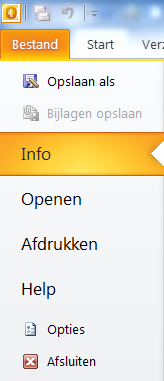 Onder kopje; Outlook starten en afsluitenBladeren aanklikken Gewenste map kiezen (Postvak IN)Bladeren en Postvak IN aanklikken – OK 3xOutlook sluitenOutlook openen, nu opent Postvak IN automatischAutomatisch aanvullen via AutocorrectieBestand – Optie – E-mail – Spelling en Autocorrectie – AutoCorrectie-optiesTyp in het 1e venster: Vervang de initialen sc Typ in het 2e venster: Door het woord dat vaak gebruik wordt bijv. Scholengemeenschap Bijzonder Onderwijs Maak een nieuw bericht en typ sc gevolgd door een spatie Scholengemeenschap Bijzonder Onderwijs 